KEMENTERIAN PENDIDIKAN DAN KEBUDAYAAN UNIVERSITAS TIDAR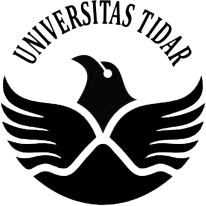 FAKULTAS KEGURUAN DAN ILMU PENDIDIKANAlamat : Jalan Kapten Suparman 39 Magelang 56116 Telepon (0293) 364113 Faksimile (0293) 362438Laman : www. untidar.ac.id Surat elektronik : fkip@untidar.ac.idSURAT TUGASNomor: Dekan Fakultas Keguruan dan Ilmu Pendidikan Universitas Tidar menugaskan:untuk menjadi validator instrumen penelitian skripsi mahasiswa Program Studi Pendidikan IPA Jurusan Matematika dan Ilmu Pengetahuan Alam Fakultas Keguruan dan Ilmu Pendidikan Universitas Tidar atas nama :Nama Mahasiswa	: NPM		: Judul Skripsi	: Surat tugas ini dibuat untuk dilaksanakan dengan sebaik-baiknya.Magelang,         Maret 2021 Dekan,Prof. Dr. Sukarno, M.Si. NIP 195907041986031002NoNamaJabatan dalam Tugas